RESULTADO – TOMADA DE PREÇON° 2023112TP52856HEAPAO Instituto de Gestão e Humanização – IGH, entidade de direito privado e sem fins lucrativos,classificado como Organização Social, vem tornar público o resultado da Tomada de Preços, com afinalidade de adquirir bens, insumos e serviços para o HEAPA - Hospital Estadual de Aparecida deGoiânia, com endereço à Av. Diamante, s/n - St. Conde dos Arcos, Aparecida de Goiânia/GO, CEP:74.969-210.Bionexo do Brasil LtdaRelatório emitido em 11/12/2023 16:38CompradorIGH - HUAPA - HOSPITAL DE URGÊNCIA DE APARECIDA DE GOIÂNIA (11.858.570/0004-86)Rua D Nequita C/ Dao Barbosa , 0 - Qd 08 Lt 18 E 19 C-10 - APARECIDA DE GOIÂNIA, GO CEP: 74968-121Relação de Itens (Confirmação)Pedido de Cotação : 325095322COTAÇÃO Nº 52856 - ACESSORIOS DE EQUIPOAMENTOS MEDICOS - HEAPA DEZ/2023Frete PróprioObservações: *PAGAMENTO: Somente a prazo e por meio de depósito em conta PJ do fornecedor. *FRETE: Só serãoaceitas propostas com frete CIF e para entrega no endereço: AV. DIAMANTE, ESQUINA C/ A RUA MUCURI, JARDIMCONDE DOS ARCOS, AP DE GOIÂNIA/GO CEP: 74969210, dia e horário especificado. *CERTIDÕES: As CertidõesMunicipal, Estadual de Goiás, Federal, FGTS e Trabalhista devem estar regulares desde a data da emissão da propostaaté a data do pagamento. *REGULAMENTO: O processo de compras obedecerá ao Regulamento de Compras do IGH,prevalecendo este em relação a estes termos em caso de divergência.Tipo de Cotação: Cotação NormalFornecedor : Todos os FornecedoresData de Confirmação : TodasFaturamentoMínimoValidade daPropostaCondições dePagamentoFornecedorPrazo de EntregaFrete ObservaçõesMedlinn Hospitalares Ltda -MeGOIÂNIA - GOADEMILTON DANTAS -15 dias após1R$ 500,000030/01/202430 ddlCIFnullconfirmação6239454005comercial@medlinn.com.brMais informaçõesProgramaçãode EntregaPreçoUnitário FábricaPreçoValorTotalProdutoCódigoFabricanteEmbalagem Fornecedor Comentário JustificativaRent(%) QuantidadeUsuárioSUPORTE FIXOEM ACOCARBONO P/AVENTALSUPORTE FIXOEM ACOCARBONO P/AVENTALPLUMBIFEROPLUMBIFERO65CM - SUPORTEDE PAREDE PARAAVENTAL RX,PLUMBÍFERO ECHUMBO.65CM - SUPORTEDE PAREDE PARAAVENTAL RX,PLUMBIFERO ECHUMBO.PRODUZIDO EMACO CARBONO EPINTURAELETROSTATICA APO. RESISTENTEE DE OTIMOACABAMENTO.ACOMPANHA KITDE PARAFUSOS EMANUAL DEINSTALACAO.ESSE SUPORTEGARANTEARMAZENAMENTOE CONSERVACAO,EVITANDOPRODUZIDO EMAÇO CARBONO EPINTURAELETROSTÁTICAA PÓ.RESISTENTE E DEÓTIMOACABAMENTO.ACOMPANHA KITDE PARAFUSOS EMANUAL DEINSTALAÇÃO.ESSE SUPORTEGARANTEARMAZENAMENTOE CONSERVAÇÃO,EVITANDODOBRAS NOAVENTAL.COMPRIMENTODO TUBO: 65CM.DIÂMETRO DOTUBO: 76MM.CARGA MÁXIMA:DaniellyEvelynPereira DaCruzMedlinnHospitalaresLtda - Me;1 - Não atende acondição depagamento/prazo.R$R$R$984,0000166769-CXnull1 Unidade984,0000 0,000011/12/202316:33DOBRAS NOAVENTAL.COMPRIMENTODO TUBO: 65CM.DIAMETRO DOTUBO: 76MM.CARGA MAXIMA:50KG - AVATRON50KG.TotalParcial:R$984,000011.0.0Total de Itens da Cotação: 1Total de Itens Impressos: 1TotalGeral:R$984,0000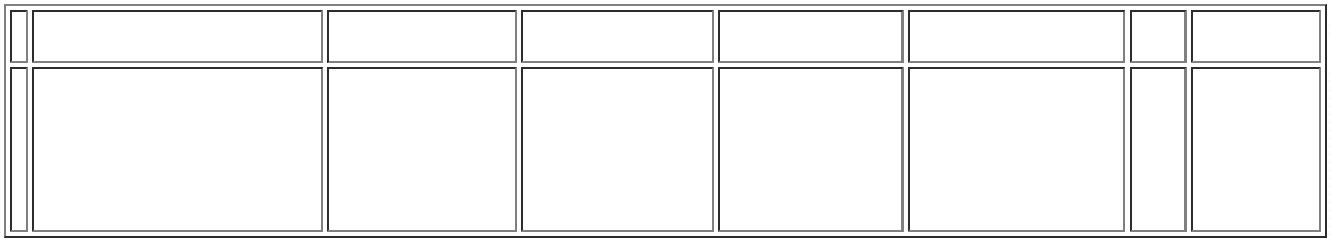 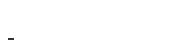 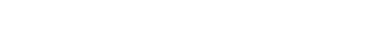 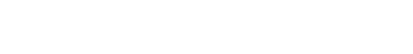 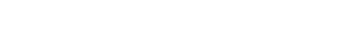 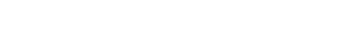 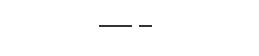 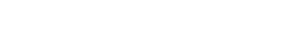 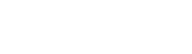 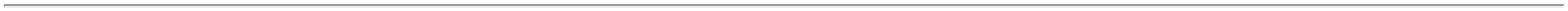 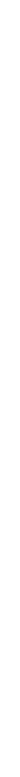 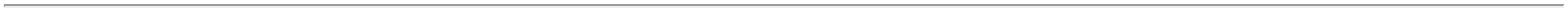 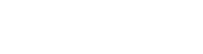 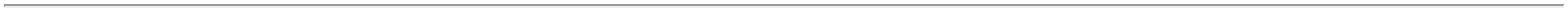 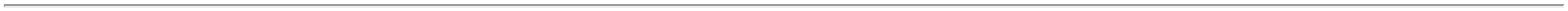 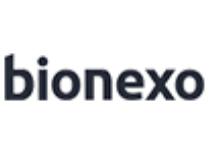 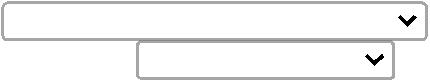 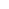 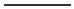 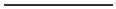 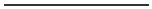 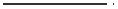 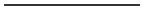 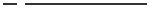 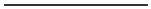 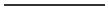 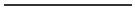 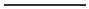 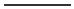 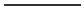 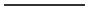 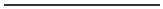 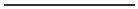 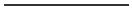 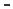 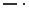 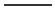 Clique aqui para geração de relatório completo com quebra de página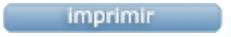 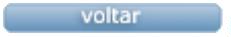 